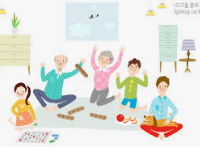 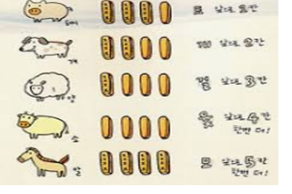             “윷놀이”친구나 가족들에게 한국의 전통놀이를 소개할 때 어떤 놀이를 소개할 수 있나요? ( 한국전통놀이의 종류)왜  윷놀이를 소개하고 싶어요?(  한국보드게임)한국에서 윷놀이는 주로 언제 하는 놀이인가요? (세시풍속)윷놀이는 어떻게  하나요? (윷놀이 방법)윷놀이는  남녀노소 누구나 할 수 있나요?  이유는 무엇인가요? (놀이의장점)윷가락은 모두 몇개인가요?  윷가락과 무엇이 있나요?( 윷놀이 구성)윷가락은 무엇을 의미하나요? (윷의 의미)윷가락은 어떻게 생겼나요? 윷가락은 무엇으로 만들어졌나요?(모양,재료) 도,개,걸,윷,모는 어떤 의미인가요? (,가축, 농경사회)도, 개, 걸,윷,모 는 각각 몇칸을 갈수 있나요?( 놀이방법이해)윷이나 모는 특별하나요? 왜 특별하나요? 윷놀이를 해 본적이 있나요?  윷놀이를 할떄 기분이 어떤지 설명해 주세요?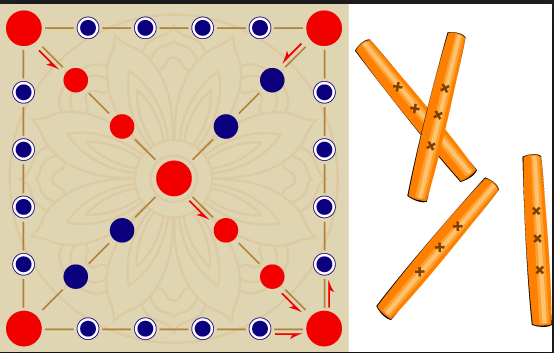 누가누가누가언제언제언제어디서어디서어디서무엇을무엇을무엇을어찌하다어찌하다어찌하다누가누가누가언제언제언제어디서어디서어디서무엇을무엇을무엇을어찌하다어찌하다어찌하다누가누가누가언제언제언제어디서어디서어디서무엇을무엇을무엇을어찌하다어찌하다어찌하다